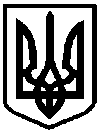 УКРАЇНАФОНТАНСЬКА СІЛЬСЬКА РАДАОДЕСЬКОГО РАЙОНУ ОДЕСЬКОЇ ОБЛАСТІРІШЕННЯП’ятдесят другої сесії Фонтанської сільської ради  VIII скликання№  2077 -  VIII                                                             від 15  квітня 2024 рокуПро затвердження звіту та заключного звіту про виконання Програми допомоги об'єднанням співвласників багатоквартирних будинків на території Фонтанської сільської Одеського району Одеської області на 2022-2023 роки» Відповідно до пункту 8 Порядку розроблення, фінансування, моніторингу, реалізації цільових програм Фонтанської сільської ради Одеського району Одеської області та звітності про їх виконання, затвердженого рішенням сесії від 11.11.2022 року №966-VIII , щодо закінчення строку дії Програми допомоги об'єднанням співвласників багатоквартирних будинків на території Фонтанської сільської ради Одеського району Одеської області на 2022-2023 року», затвердженої рішенням Фонтанської сільської ради 28 сесії Фонтанської сільської ради від 22.11.2022 року №1050-VІІІ, рішеннями 30 сесії Фонтанської сільської ради від 28.11.2022 № 1054 та від 30.11.2022 року № 1061-VІІІ внесені зміни до програми, керуючись пунктом а підпунктом 1 статті 27 Закону України «Про місцеве самоврядування в Україні», Фонтанська сільська рада Одеського району Одеської області,- ВИРІШИЛА:Затвердити Звіт про виконання Програми допомоги об'єднанням співвласників багатоквартирних будинків на території Фонтанської сільської ради Одеського району Одеської області на 2022-2023 року», затвердженої рішенням Фонтанської сільської ради 28 сесії Фонтанської сільської ради від 22.11.2022 року №1050-VІІІ внесені зміни до програми рішеннями 30 сесії Фонтанської сільської ради від 28.11.2022 № 1054 та від 30.11.2022 року № 1061-VІІІ , додатки №1 та №2 додаються.Затвердити Заключний  Звіт про виконання Програми допомоги об'єднанням співвласників багатоквартирних будинків на території Фонтанської сільської ради Одеського району Одеської області на 2022-2023 роки», затвердженої рішенням Фонтанської сільської ради 28 сесії Фонтанської сільської ради від 22.11.2022 року №1050-VІІІ, внесені зміни до програми рішеннями 30 сесії Фонтанської сільської ради від 28.11.2022 № 1054 та від 30.11.2022 року № 1061-VІІІ , додатки №1 та №2 додаються.3. Контроль за виконанням цього рішення покласти на постійну комісію з питань фінансів, бюджету, планування соціально- економічного розвитку , інвестицій та міжнародного співробітництва Сільський голова							Наталія КРУПИЦЯДодаток №1 до рішення сесії Фонтанської сільської ради                                                                                                                                                                                                      № 2077-VIII     від   15.04.2024ЗВІТпро результати виконанняПрограми допомоги об'єднанням співвласників багатоквартирних будинків на території Фонтанської сільської ради Одеського району Одеської області на 2022-2023 року назва  цільової програми у звітному періодіДата і номер рішення сільської ради, яким затверджено Програму та зміни до неї - затвердженої рішенням Фонтанської сільської ради 28 сесії Фонтанської сільської ради від 22.11.2022 року №1050-VІІІ внесені зміни до програми рішеннями 30 сесії Фонтанської сільської ради від 28.11.2022 № 1054  та від 30.11.2022 року № 1061-VІІІ______________________________________________-______Відповідальний виконавець Програми    Фонтанська сільська рада_______________________________________________________Термін реалізації Програми  ___2023 рік______________________________________________________________________________Виконання заходів ПрограмиВиконання результативних показників Програми (заповнюється при підготовці річного та заключного звіту про виконання програми)Оцінка ефективності виконання програми та пропозиції щодо подальшої реалізації програми (здійснюється при підготовці річного та заключного звіту).В умовах воєнного стану , з метою оперативного реагування на небезпечні події та надзвичайні ситуації в окремих випадках за індивідуальним рішенням сесії Фонтанської ради з урахуванням фінансових можливостей громади передбачались кошти для підтримки ОСББ, які постраждали від воєнних дій в частині необхідності капітального ремонту житлових будівель та придбання генераторів на випадок блекаутів. Програма є ефективною  в період дії воєнного стану  .Начальник відділу бухгалтерського облікута фінансової звітності – головний бухгалтер										Тетяна МИХАЙЛОВАДодаток №2 дорішення сесії Фонтанської сільської ради №  2077-VIII          від 15.04.2024  ЗАКЛЮЧНИЙ ЗВІТ
 Програми допомоги об'єднанням співвласників багатоквартирних будинків на території Фонтанської сільської ради Одеського району Одеської області на 2022-2023 роки           назва цільової програмиОсновні дані.Рішенням сесії Фонтанської сільської ради  від  22.11.2022 року №1050-VІІІ , внесені зміни від 28.11.2022 №1054-VІІІ та від 30.11.2022 року №1061-VІІІ до Програми допомоги об'єднанням співвласників багатоквартирних будинків на території Фонтанської сільської ради Одеського району Одеської області на 2022-2023 року». Програма розрахована на 2 роки. Відповідальним виконавцем є Фонтанська сільська рада Одеської області Одеського району. Загальний обсяг фінансових ресурсів на 2022 рік – 1565,4 тис. грн., на  2023 рік – 0,0 тис. грн.Мета програми та результати її досягнення.Метою Програми є  вирішення проблемних питань ОСББ, які постраждали від воєнних дій в частині необхідності капітального ремонту житлових будівель та придбання генераторів на випадок блекаутівВизначення проблеми, на розв’язання якої спрямована Програма  оперативне реагування на небезпечні події та надзвичайні ситуації в окремих випадках за індивідуальним рішенням сесії Фонтанської ради з урахуванням фінансових можливостей громади передбачались кошти для підтримки ОСББ, які постраждали від воєнних дій в частині необхідності капітального ремонту житлових будівель та придбання генераторів на випадок блекаутів.Фінансування.	Бюджетом Фонтанської сільської ради планувалось використати на вказані цілі по розпоряднику коштів – Фонтанська сільська рада Одеського району Одеської області протягом:2022 року – здійснено капітальний ремонт інженерних мереж , житлових будинків, капітальних ремонтів майна, що перебуває у спільній власності СББ на території Фонтанської сільської ради Одеського району Одеської області -565.0 тис. грн. (здійснено капітальний ремонт щитової по ОСББ «Фонтанка сіті1»)2023 року кошти не виділялись Виконання заходів програмиВсі передбачені програмою заходи виконані в обсягах , які були передбачені програмою та мали відповідну потребу в громаді.Оцінка ефективності виконання програми.Програма є дієвим та доцільним механізмом щодо надання фінансової підтримки ОСББ в період воєнного стану.Начальник відділу бухгалтерського облікута фінансової звітності – головний бухгалтер				Тетяна МИХАЙЛОВА№ з/пПріоритетні завданняЗміст заходівТермін виконанняВиконавціРічний обсяг
фінансування,
тис. грн.Фактично
профінансовано
у звітному
періоді, тис. грн.Відсоток
виконання
заходу, %Інформація
про виконання
або причини
невиконання заходу1Фінансова підтримка об’єднань співвласників багатоквартирних будинків на території Фонтанської сільської ради Одеського району Одеської області на 2022-2023 року в умовах воєнного стануФінансування придбання генераторів; ремонту інженерних мереж та іншого обладнання, яке перебуває у спільній власності СББ2023Фонтанська сільська рада000Протягом 2023 року відсутні звернення СББ1Фінансова підтримка об’єднань співвласників багатоквартирних будинків на території Фонтанської сільської ради Одеського району Одеської області на 2022-2023 року в умовах воєнного стануКапітальний ремонт інженерних мереж , житлових будинків, капітальних ремонтів майна, що перебуває у спільній власності СББ на території Фонтанської сільської ради Одеського району Одеської області2023Фонтанська сільська рада000Протягом 2023 року відсутні звернення СББВСЬОГОВСЬОГОВСЬОГОВСЬОГОВСЬОГО000№ з/пНайменування показникаПланове значення показникаФактичне значення показникаПричини невиконанняЩо зроблено для виправленняФінансова підтримка об’єднань співвласників багатоквартирних будинків на території Фонтанської сільської ради Одеського району Одеської області на 2022-2023 року в умовах воєнного стану000Протягом 2023 року відсутні звернення СББ